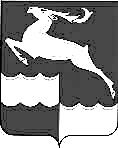 РОССИЙСКАЯ ФЕДЕРАЦИЯКРАСНОЯРСКИЙ КРАЙ КЕЖЕМСКИЙ РАЙОННЕДОКУРСКИЙ СЕЛЬСКИЙ СОВЕТ ДЕПУТАТОВРЕШЕНИЕ  23 июня   2015г.			        п. Недокура			  №  64-291р  Об отмене решения  Недокурского сельского Совета депутатов от27 июля 2012   №  108-р«Утверждение  Положения о порядке проведения конкурса на замещение вакантной должности муниципальной службы  в администрации Недокурского сельсовета»В целях приведения НПА  в соответствие с законодательством Российской Федерации  и Красноярского края,  руководствуясь статьей 21 Устава Недокурского сельсовета, Недокурский сельский Совет депутатов  РЕШИЛ:1. Решение  Недокурского сельского Совета депутатов от27 июля 2012   №  108-р «Утверждение  Положения о порядке проведения конкурса на замещение вакантной должности муниципальной службы  в администрации Недокурского сельсовета», отменить.          2. Настоящее решение вступает в силу со дня его официального опубликования в периодическом издании «Недокурская Газета».3.Контроль за исполнением настоящего решения возложить на постоянную комиссии планово-бюджетную, по торговле, народному образованию и правопорядку (Максимович Т.М.)Председатель сельского Совета,Глава сельсовета                                                          О.Н.Башкирова